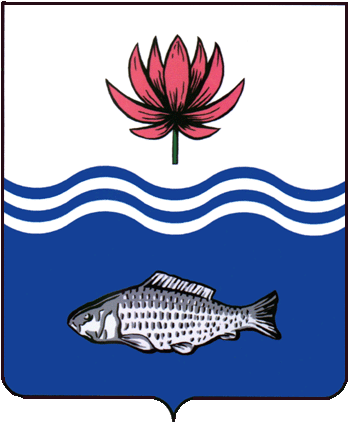 АДМИНИСТРАЦИЯ МУНИЦИПАЛЬНОГО ОБРАЗОВАНИЯ "ВОЛОДАРСКИЙ МУНИЦИПАЛЬНЫЙ РАЙОН АСТРАХАНСКОЙ ОБЛАСТИ"ПОСТАНОВЛЕНИЕОб утверждении состава комиссии по рассмотрению документов, входящих в состав заявки, в целях участия в отборе и получении субсидий по отдельным направлениям поддержки сельскохозяйственного производства сельскохозяйственными товаропроизводителями, осуществляющим деятельность на территории Володарского районаВ соответствии постановлением Правительства Астраханской области от 10.04.2013 № 120-П «О Порядке предоставления субвенций бюджетам муниципальных образований Астраханской области из бюджета Астраханской области на осуществление государственных полномочий Астраханской области по поддержке сельскохозяйственного производства», администрация муниципального образования «Володарский муниципальный район Астраханской области» ПОСТАНОВЛЯЕТ:Создать комиссию по рассмотрению документов, входящих в состав заявки, в целях участия в отборе и получении субсидий по отдельным направлениям поддержки сельскохозяйственного производства сельскохозяйственными товаропроизводителями, осуществляющим деятельность на территории Володарского района, и утвердить прилагаемое Положение о ней.Утвердить прилагаемые:- Состав комиссии по проведению отбора получателей субсидий по отдельным направлениям поддержки сельскохозяйственного производства сельскохозяйственными товаропроизводителями, осуществляющим деятельность на территории Володарского района-  Положение по рассмотрению документов, входящих в состав заявки, в целях участия в отборе и получении субсидий по отдельным направлениям поддержки сельскохозяйственного производства сельскохозяйственными товаропроизводителями, осуществляющим деятельность на территории Володарского района           3. Сектору информационных технологий администрации муниципального образования «Володарский муниципальный район Астраханской области» (Петрухину А. М.) Обнародовать настоящее постановление путем размещения на информационных стендах в зданиях администраций муниципальных образований поселений, входящих в состав муниципального образования «Володарский муниципальный район Астраханской области», на   официальном сайте муниципального образования «Володарский муниципальный район Астраханской области» в информационно - телекоммуникационной сети «Интернет» (http://regionvol.ru/), 4. Контроль по исполнению настоящего постановления возложить на начальника управления сельского, рыбного хозяйства и перерабатывающей промышленности администрации муниципального образования «Володарский муниципальный район» Джумамухамбетову И. В. И. о. главы муниципального образования «Володарский муниципальный районАстраханской области»                                                               Д. В. Курьяновот 18.04.2024 г.N 599